Miyazaki International CollegeCourse SyllabusSpring 2020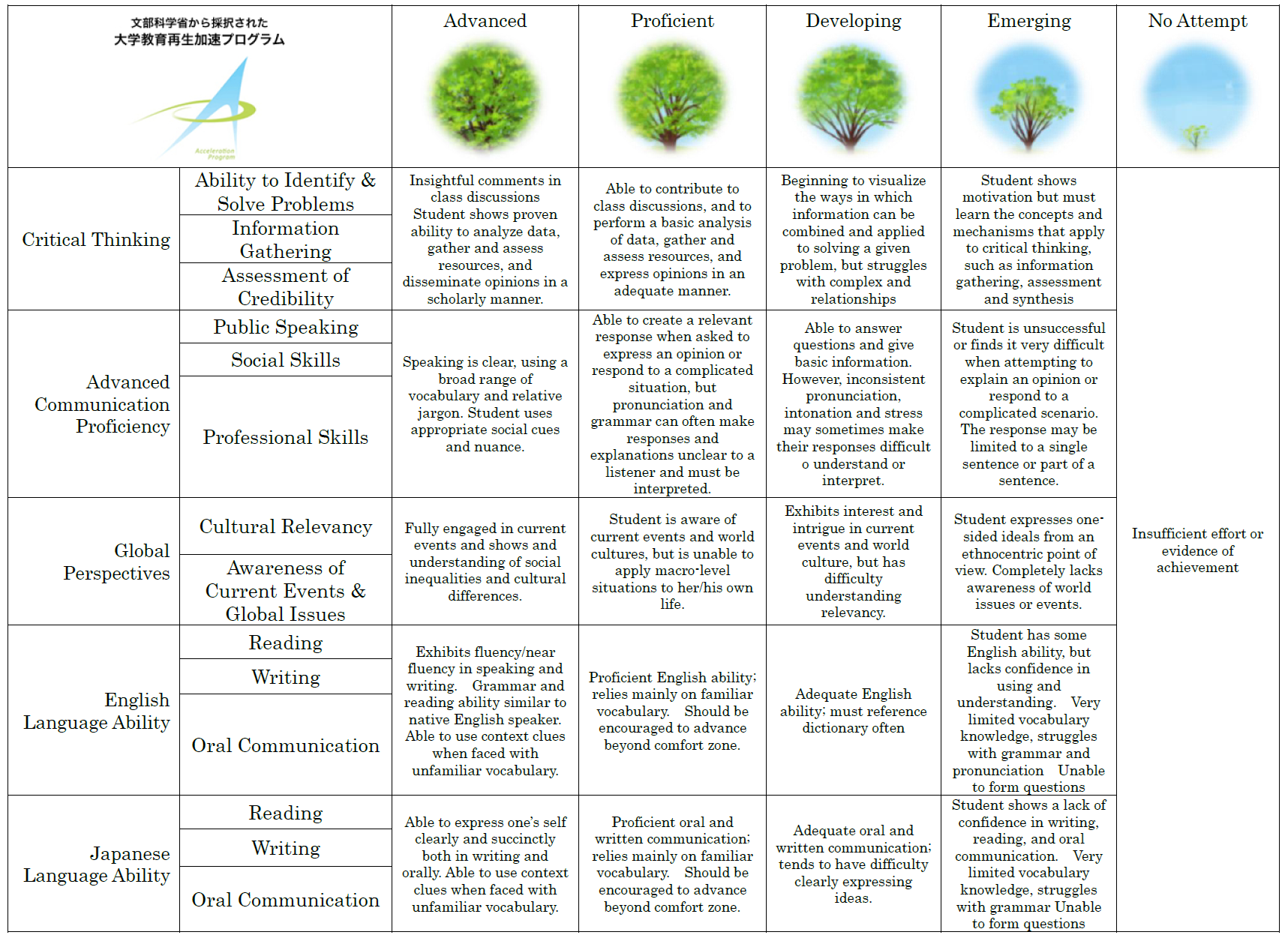 Course Title ( Credits )CED3: Career Design 3 (1)Course Designation for TCN/AContent TeacherContent TeacherInstructorAnderson Passos, Ph.D.E-mail addressapassos@sky.miyazaki-mic.ac.jpOffice/ExtMIC 1-315/Ext. 725Office hoursMonday to Thursday 11:00-12:00Course Description:Students will consider the significance and purpose of studying in college as they engage in objective self-analysis and explore the ways in which they will play their individual roles in modern society.自己を見つめ、人間としてのあり方・生き方を探求するとともに、望ましい勤労観・職業観を身に付けさせることによって、社会的・職業的自立に必要な能力を育成する。Course Goals/Objectives:Students will learn how to research about companies and jobs offered, understand ways to find a suitable profession for themselves and cultivate professional abilities and manner that will be required from them as they become professionals.企業研究等をとおして職業について探求を深め、自己に適した職業を明確にするとともに、職業人としての実践力を育成する。Course ScheduleCourse ScheduleCourse ScheduleCourse Schedule回　　数内　　　　容講　　　　師備　　　　考テーマ１：オリエンテーションテーマ１：オリエンテーションテーマ１：オリエンテーションテーマ１：オリエンテーション第１回・キャリアデザインの意義キャリア教育センター矢野　健二4月24日（金）
13：00  ～ 14：30
2-307第１回・キャリア教育の必要性・授業概要説明キャリア教育センター矢野　健二4月24日（金）
13：00  ～ 14：30
2-307第１回・学ぶことの大切さキャリア教育センター矢野　健二4月24日（金）
13：00  ～ 14：30
2-307第１回・Mahara eポートフォリオについてキャリア教育センター矢野　健二4月24日（金）
13：00  ～ 14：30
2-307第１回・BEVI・DP自己評価について キャリア教育センター矢野　健二4月24日（金）
13：00  ～ 14：30
2-307テーマ２：自己理解テーマ２：自己理解テーマ２：自己理解テーマ２：自己理解第２回職業への興味や能力から適職を探す待木　美奈子5月1日（金）
13：00  ～ 14：30
2-307感想文提出第２回職業への興味や能力から適職を探す待木　美奈子5月1日（金）
13：00  ～ 14：30
2-307感想文提出第２回職業への興味や能力から適職を探す待木　美奈子5月1日（金）
13：00  ～ 14：30
2-307感想文提出第２回職業への興味や能力から適職を探す待木　美奈子5月1日（金）
13：00  ～ 14：30
2-307感想文提出第３回将来のキャリアプランを考える待木　美奈子5月8日（金）
13：00  ～ 14：30
2-307感想文提出第３回将来のキャリアプランを考える待木　美奈子5月8日（金）
13：00  ～ 14：30
2-307感想文提出第３回将来のキャリアプランを考える待木　美奈子5月8日（金）
13：00  ～ 14：30
2-307感想文提出第３回将来のキャリアプランを考える待木　美奈子5月8日（金）
13：00  ～ 14：30
2-307感想文提出第４回進路適性検査マイナビ5月15日（金）
13：00  ～ 14：30
2-307感想文提出第４回進路適性検査マイナビ5月15日（金）
13：00  ～ 14：30
2-307感想文提出第４回進路適性検査マイナビ5月15日（金）
13：00  ～ 14：30
2-307感想文提出第４回進路適性検査マイナビ5月15日（金）
13：00  ～ 14：30
2-307感想文提出第５回進路適性検査の活かし方－自己理解はなぜ必要かマイナビ5月22日（金）
13：00  ～ 14：30
2-307感想文提出第５回進路適性検査の活かし方－自己理解はなぜ必要かマイナビ5月22日（金）
13：00  ～ 14：30
2-307感想文提出第５回進路適性検査の活かし方－自己理解はなぜ必要かマイナビ5月22日（金）
13：00  ～ 14：30
2-307感想文提出第５回進路適性検査の活かし方－自己理解はなぜ必要かマイナビ5月22日（金）
13：00  ～ 14：30
2-307感想文提出テーマ３：社会理解・職業理解テーマ３：社会理解・職業理解テーマ３：社会理解・職業理解テーマ３：社会理解・職業理解第６回インターンシップの実際リクナビ5月29日（金）
13：00  ～ 14：30
2-307感想文提出第６回インターンシップの実際リクナビ5月29日（金）
13：00  ～ 14：30
2-307感想文提出第６回インターンシップの実際リクナビ5月29日（金）
13：00  ～ 14：30
2-307感想文提出第６回インターンシップの実際リクナビ5月29日（金）
13：00  ～ 14：30
2-307感想文提出第７回就職試験の実際（ＳＰＩ Webテスト）リクナビ6月5日（金）
13：00  ～ 14：30
2-307感想文提出第７回就職試験の実際（ＳＰＩ Webテスト）リクナビ6月5日（金）
13：00  ～ 14：30
2-307感想文提出第７回就職試験の実際（ＳＰＩ Webテスト）リクナビ6月5日（金）
13：00  ～ 14：30
2-307感想文提出第７回就職試験の実際（ＳＰＩ Webテスト）リクナビ6月5日（金）
13：00  ～ 14：30
2-307感想文提出第８回職業の世界を知る
（ハローワークインターネットサービスの活用他）宮崎労働局
（ハローワークプラザ宮崎）6月12日（金）
13：00  ～ 14：30
2-307感想文提出第８回職業の世界を知る
（ハローワークインターネットサービスの活用他）宮崎労働局
（ハローワークプラザ宮崎）6月12日（金）
13：00  ～ 14：30
2-307感想文提出第８回職業の世界を知る
（ハローワークインターネットサービスの活用他）宮崎労働局
（ハローワークプラザ宮崎）6月12日（金）
13：00  ～ 14：30
2-307感想文提出第８回職業の世界を知る
（ハローワークインターネットサービスの活用他）宮崎労働局
（ハローワークプラザ宮崎）6月12日（金）
13：00  ～ 14：30
2-307感想文提出第９回自己分析・自己ＰＲ①　
（エンシリーシート・履歴書の書き方）マイナビ6月19日（金）
13：00  ～ 14：30
2-307感想文提出第９回自己分析・自己ＰＲ①　
（エンシリーシート・履歴書の書き方）マイナビ6月19日（金）
13：00  ～ 14：30
2-307感想文提出第９回自己分析・自己ＰＲ①　
（エンシリーシート・履歴書の書き方）マイナビ6月19日（金）
13：00  ～ 14：30
2-307感想文提出第９回自己分析・自己ＰＲ①　
（エンシリーシート・履歴書の書き方）マイナビ6月19日（金）
13：00  ～ 14：30
2-307感想文提出第１０回自己分析・自己ＰＲ②
（エンシリーシート・履歴書の書き方）マイナビ6月26日（金）
13：00 ～ 14：30
2-307感想文提出第１０回自己分析・自己ＰＲ②
（エンシリーシート・履歴書の書き方）マイナビ6月26日（金）
13：00 ～ 14：30
2-307感想文提出第１０回自己分析・自己ＰＲ②
（エンシリーシート・履歴書の書き方）マイナビ6月26日（金）
13：00 ～ 14：30
2-307感想文提出第１０回自己分析・自己ＰＲ②
（エンシリーシート・履歴書の書き方）マイナビ6月26日（金）
13：00 ～ 14：30
2-307感想文提出第１１回企業・業界研究のあり方リクナビ7月3日（金）
9：05 ～ 10：35
2-307感想文提出第１１回企業・業界研究のあり方リクナビ7月3日（金）
9：05 ～ 10：35
2-307感想文提出第１１回企業・業界研究のあり方リクナビ7月3日（金）
9：05 ～ 10：35
2-307感想文提出第１１回企業・業界研究のあり方リクナビ7月3日（金）
9：05 ～ 10：35
2-307感想文提出第１２回コミュニケーションと自己表現力①
（面接やグループディスカッションへの対応）リクナビ7月3日（金）
13：00 ～ 14：30
2-307感想文提出第１２回コミュニケーションと自己表現力①
（面接やグループディスカッションへの対応）リクナビ7月3日（金）
13：00 ～ 14：30
2-307感想文提出第１２回コミュニケーションと自己表現力①
（面接やグループディスカッションへの対応）リクナビ7月3日（金）
13：00 ～ 14：30
2-307感想文提出第１２回コミュニケーションと自己表現力①
（面接やグループディスカッションへの対応）リクナビ7月3日（金）
13：00 ～ 14：30
2-307感想文提出第１３回コミュニケーションと自己表現力②
（面接やグループディスカッションへの対応）リクナビ7月10日（金）
13：00 ～ 14：30
2-307感想文提出第１３回コミュニケーションと自己表現力②
（面接やグループディスカッションへの対応）リクナビ7月10日（金）
13：00 ～ 14：30
2-307感想文提出第１３回コミュニケーションと自己表現力②
（面接やグループディスカッションへの対応）リクナビ7月10日（金）
13：00 ～ 14：30
2-307感想文提出第１３回コミュニケーションと自己表現力②
（面接やグループディスカッションへの対応）リクナビ7月10日（金）
13：00 ～ 14：30
2-307感想文提出第１４回働く時に必要な労働関係の法制度・政策宮崎労働局雇用環境・均等室雇用環境改善・均等推進監理官 中玉利 浩冶 様7月17日（金）
13：00 ～ 14：30
2-307感想文提出第１４回働く時に必要な労働関係の法制度・政策宮崎労働局雇用環境・均等室雇用環境改善・均等推進監理官 中玉利 浩冶 様7月17日（金）
13：00 ～ 14：30
2-307感想文提出第１４回働く時に必要な労働関係の法制度・政策宮崎労働局雇用環境・均等室雇用環境改善・均等推進監理官 中玉利 浩冶 様7月17日（金）
13：00 ～ 14：30
2-307感想文提出第１４回働く時に必要な労働関係の法制度・政策宮崎労働局雇用環境・均等室雇用環境改善・均等推進監理官 中玉利 浩冶 様7月17日（金）
13：00 ～ 14：30
2-307感想文提出第１５回就職活動の実際（就職活動の流れ）リクナビ7月31日（金）
13：00 ～ 14：30
2-307感想文提出第１５回就職活動の実際（就職活動の流れ）リクナビ7月31日（金）
13：00 ～ 14：30
2-307感想文提出第１５回就職活動の実際（就職活動の流れ）リクナビ7月31日（金）
13：00 ～ 14：30
2-307感想文提出第１５回就職活動の実際（就職活動の流れ）リクナビ7月31日（金）
13：00 ～ 14：30
2-307感想文提出第１６回期末試験Required Materials:The e-Portfolio Journal is available online and it is accessible anywhere in the world (no excuses for late submissions).Course Policies (Attendance, etc.)Student ResponsibilitiesAs a class member, you are responsible for attending all classes and arriving on time, for participating when required and for completing and handing in all assigned work.Class BehaviorAs we will be welcoming many external speakers/lecturers to this class, it is very important that you behave properly. Please pay attention to the following items:Use of cellphones is strictly prohibitedTaking notes is a very good practice. Making other class homework during our class is not.Making comments about the lecture to your peers is acceptable; talking is not.Attendance and LatenessYou can be absent a maximum of 4 timesIf you are more than 10 minutes late, you will be given an absenceThree times late is equal to one absenceIf you sum up more than 3 absences (e.g. 2 absences and 3 lateness), you will be asked to withdraw from the course. Failing to do so will result in an automatic “F” grade.HomeworkThe e-Portfolio journals must be written within a week of every class. For e-Portfolio assignments, the timestamp in your journal entry will serve as proof of submission.Excused AbsencesBecause most of our classes will be given by external guests, it is impossible to make up for those classes even if you get an Excused Absence Form.If you need to be absent from many classes, talk to the instructor during the first week of classes to make proper arrangements.Late AssignmentsIt is your responsibility to look for the instructor and check what assignments are due. There will be no e-mail reminders and no second chances.Class Preparation and ReviewStudents are expected to spend at least one hour preparing for every hour of lesson, and one hour reviewing and doing Homework. The SPI exercises are done for your own benefit. Try to solve them alone before looking for help. The e-Portfolio journal will help you continue learning even after you leave the classroom. Make sure you write down all your thoughts as it serves to review class content.Grades and GradingE-Portfolio Journal entries	60%Your journal entries in your CED journal make most of your grade in this course. All entries must be written in English and have a minimum of 300 words; otherwise, the journal entry will not count.Final Test/Essay	40%The final test is an SPI test and an essay. Make sure you study using the SPI book given to you. In addition, extra SPI lessons are offered during the semester. Make sure to attend as many as you can.You will receive a mid-term report to let you know how you have been doing up to that point.Methods of Feedback: In principle, graded work will be returned within one week of submission with appropriate feedback, i.e., grade, comments, etc. Diploma Policy Objectives: Work completed in this course helps students achieve the following Diploma Policy objective(s): 3: The ability to identify and solve problems  4: Advanced communicative proficiency in both Japanese and English 5: Proficiency in the use of information technology Notes: